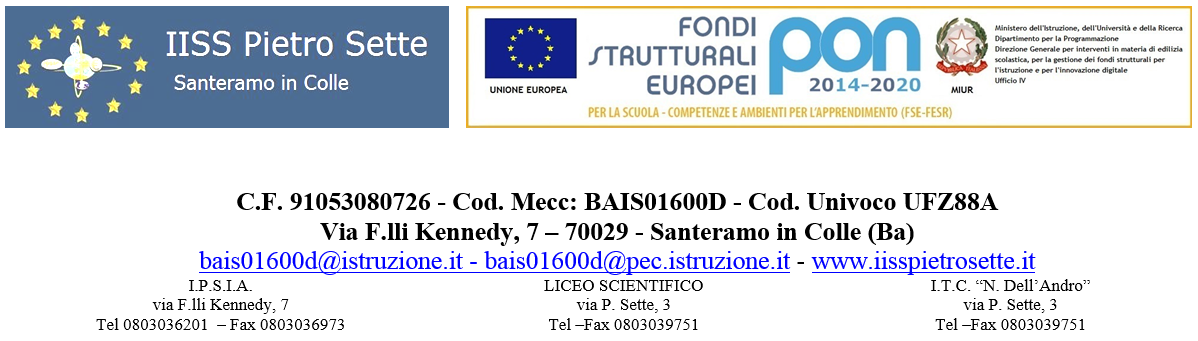 PIANO DI LAVORO INDIVIDUALE PER COMPETENZEINDIRIZZO: I.T.E.                                                                                                        ANNO   SCOLASTICO 2023-2024CLASSE    II    SEZIONE     CDISCIPLINA   RELIGIONE CATTOLICADOCENTE   Prof.ssa   DISANTO AnnaQUADRO ORARIO (N. ore settimanali nella classe) 11. FINALITA’ DELL’INDIRIZZO  Il profilo dei percorsi del settore economico si caratterizza per la cultura tecnico-economica riferita ad ampie aree: l’economia, l’amministrazione delle imprese, la finanza, il marketing, l’economia sociale e il turismo. Gli studenti, a conclusione del percorso di studio, conoscono le tematiche relative ai macrofenomeni economico-aziendali, nazionali ed internazionali, alla normativa civilistica e fiscale, ai sistemi aziendali, anche con riferimento alla previsione, organizzazione, conduzione e controllo della gestione, agli strumenti di marketing, ai prodotti/servizi turistici. 2. ANALISI DELLA SITUAZIONE DI PARTENZAProfilo generale della classe (caratteristiche cognitive, comportamentali, atteggiamento verso la materia, interessi, partecipazione.) Il gruppo-classe è composto da n. 15 alunni di cui: n. 6 ragazzi e n. 9 ragazze.  Dal test d’ingresso il gruppo - classe si presenta eterogeneo:- un primo gruppo raggiunge un profitto più che buono;- un secondo gruppo se sollecitato raggiunge risultati più che sufficienti;- un terzo gruppo più incline alla distrazione s’impegna con superficialità;- l’alunna Mesi, BES, usufruisce di strumenti dispensativi e compensativi come da PDP;- l’alunna Musci, diversabile, seguirà la Programmazione secondo il PEI:- n. 4 alunne: Filali, Lin, Vokri Alba e Vokri Ana, non si avvalgono dell’I.R.C. Tutti partecipano al dialogo educativo anche se, qualcuno è più incline alla distrazione.FONTI DI RILEVAZIONE DEI DATI:questionari di verificacolloqui con gli alunniLIVELLI DI PROFITTO PROVE UTILIZZATE PER  REQUISITI INIZIALI:Test di Verifica.    3. QUADRO DEGLI OBIETTIVI DI COMPETENZAASSE CULTURALE DEI LINGUAGGI: - Leggere, comprendere ed interpretare i testi.-Utilizzare testi multimediali. ASSE   STORICO-SOCIALE:-Percepire gli eventi storici a livello locale, nazionale, europeo e mondiale.-collocare l’esperienza personale in un sistema di regole fondato sul reciproco riconoscimento dei diritti garantiti dalla Costituzione a tutela della persona, della collettività e dell’ambiente.ARTICOLAZIONE DELLE COMPETENZE IN ABILITA’ E CONOSCENZE OBIETTIVI MINIMI1. Riconoscere l’importanza dell’Irc nella scuola 2. Apprezzare i valori umani come valori universali3. Conoscere caratteristiche della comunicazione umana e religiosa4. Definire le caratteristiche della Bibbia. 5. Saper descrivere la dimensione religiosa contenuta nelle domande di senso 6. Riconoscere l’importanza delle radici ebraiche della religione cattolica 7. Conoscere le principali tappe della vita di Gesù e della prima comunità cristiana4. MODULI DISCIPLINARI      L’adolescente alla scoperta di sé. Il progetto di vita. I valori e gli ideali. Le scelte di vita. Alla scoperta del perché vivere. 4.1 MODULO TRASVERSALE DI EDUCAZIONE CIVICA: Cittadinanza e Costituzione. Art. 8: le religioni diverse da quella Cattolica. (I Quadrimestre) 5. MODALITA’ DI VALUTAZIONE E DI RECUPERO  Il giudizio nella prima scansione dell'anno scolastico e quello finale terrà conto dell'acquisizione deicontenuti, dell'interesse e dell'impegno dimostrati, della partecipazione attiva al dialogo in classe,delle capacità di collegamento interdisciplinare e, per il triennio, della rielaborazione critica epersonale dei contenuti.La valutazione di tipo sommativo sarà utilizzata in genere all'inizio e alla fine delle varie unitàdidattiche e sarà comunicata agli alunni all'atto della formalizzazione; le verifiche consisterannoprevalentemente in questionari, test pratici, lavori individuali e/o di gruppo.Attraverso la valutazione formativa sarà regolato in "itinere" il processo diinsegnamento/apprendimento così da essere più adeguato agli stili e ai tempi di apprendimentodegli alunni; la valutazione formativa sarà svolta preferibilmente attraverso colloqui, analisi didocumenti e modalità laboratoriali e interattive: attività di gruppo, giochi di ruolo, drammatizzazioni,utilizzazioni dei sussidi audiovisivi e attività multimediali.6. GRIGLIA DI VALUTAZIONE                                                                                                                         Il docenteSanteramo, 30 Ottobre 2023                                                                                                                      Prof.ssa DISANTO Anna                                          DISCIPLINAD’INSEGNAMENTO RELIGIONELIVELLO BASSO(voti inferiori alla sufficienza)_______________________N. Alunni 2(%)18LIVELLO MEDIO (voti 6-7)___________________N. Alunni 5(%) 46LIVELLO ALTO (voti 8-9-10)_________________N. Alunni 4(%)36Competenze disciplinari del Biennio  Assi culturali) 1.  Lo studente sarà in grado di porsi domande di senso al fine di un’identità libera e consapevole, confrontandosi con i valori del Vangelo;2.  Saprà rilevare il contributo della tradizione ebraico-cristiana allo sviluppo della civiltà umana confrontandolo con le problematiche attuali;3.  impostare una riflessione sulla dimensione religiosa della vita a partire dalla conoscenza della Bibbia e della persona-Gesù.4.  cogliere la dimensione antropologico-culturale dell’esperienza religiosa.5. sviluppare un maturo senso critico.DisciplinaClasseReligione Cattolica2^ CAmbito 1                                                   TITOLO: Il mistero dell’esistenzaAmbito 1                                                   TITOLO: Il mistero dell’esistenzaAmbito 1                                                   TITOLO: Il mistero dell’esistenzaAmbito 1                                                   TITOLO: Il mistero dell’esistenzaAmbito 1                                                   TITOLO: Il mistero dell’esistenzaAmbito 1                                                   TITOLO: Il mistero dell’esistenzaPERIODO/DURATAOttobre/Novembre/ Dicembre 2023METODOLOGIAAnalisi di brani, testi musicali, lettura del testMETODOLOGIAAnalisi di brani, testi musicali, lettura del testSTRUMENTILibro di testo, canzoni.STRUMENTILibro di testo, canzoni.VERIFICHEDialogo, confronto, dibattitonei gruppi. Esercizi.CompetenzeCompetenzeAbilitàAbilitàConoscenzeConoscenzeCostruire un’identità libera e responsabile, ponendosi domande di senso.Sviluppare un maturo senso critico.Costruire un’identità libera e responsabile, ponendosi domande di senso.Sviluppare un maturo senso critico.Formulare domande di senso a partire dalle proprie esperienze personali e di relazione.Utilizzare un linguaggio religioso appropriato.Formulare domande di senso a partire dalle proprie esperienze personali e di relazione.Utilizzare un linguaggio religioso appropriato.Gli interrogativi universali dell’uomo e le risposte del cristianesimo.Le relazioni umane e sociali alla luce della rivelazione cristiana e delle istanze della società contemporanea.Gli interrogativi universali dell’uomo e le risposte del cristianesimo.Le relazioni umane e sociali alla luce della rivelazione cristiana e delle istanze della società contemporanea.Ambito 2                                                        TITOLO: La Bibbia: Dio si rivelaAmbito 2                                                        TITOLO: La Bibbia: Dio si rivelaAmbito 2                                                        TITOLO: La Bibbia: Dio si rivelaAmbito 2                                                        TITOLO: La Bibbia: Dio si rivelaAmbito 2                                                        TITOLO: La Bibbia: Dio si rivelaAmbito 2                                                        TITOLO: La Bibbia: Dio si rivelaPERIODO/DURATAGennaio/Febbraio/ Marzo 2024METODOLOGIAAnalisi di brani, lettura del testoMETODOLOGIAAnalisi di brani, lettura del testoSTRUMENTILibro di testo, video-slides,computer, DVD Wikipedia.Youtube.STRUMENTILibro di testo, video-slides,computer, DVD Wikipedia.Youtube.VERIFICHE Questionario, interrogazione breve. Cooperative Learning,  Esercizi.CompetenzeCompetenzeAbilitàAbilitàConoscenzeConoscenzeValutare la dimensione religiosa della vita umana a partire dalla conoscenza della Bibbia.Utilizzare consapevolmente le fonti autentiche del Cristianesimo.Valutare la dimensione religiosa della vita umana a partire dalla conoscenza della Bibbia.Utilizzare consapevolmente le fonti autentiche del Cristianesimo.Leggere i segni del cristianesimo nell’arte e nella tradizione culturale.Leggere i segni del cristianesimo nell’arte e nella tradizione culturale.La Bibbia come fonte del Cristianesimo: processo di formazione e criteri interpretativi.La Bibbia come fonte del Cristianesimo: processo di formazione e criteri interpretativi.Ambito 3                              TITOLO: Il racconto dell’Antico TestamentoAmbito 3                              TITOLO: Il racconto dell’Antico TestamentoAmbito 3                              TITOLO: Il racconto dell’Antico TestamentoAmbito 3                              TITOLO: Il racconto dell’Antico TestamentoAmbito 3                              TITOLO: Il racconto dell’Antico TestamentoAmbito 3                              TITOLO: Il racconto dell’Antico TestamentoPERIODO/DURATAAprile/Maggio/Giugno 2024 METODOLOGIAAnalisi di brani, testi musicali, lettura del testoMETODOLOGIAAnalisi di brani, testi musicali, lettura del testoSTRUMENTILibro di testo, canzoni, computer, DVD Wikipedia.STRUMENTILibro di testo, canzoni, computer, DVD Wikipedia.VERIFICHEDialogo, confronto, dibattitonei gruppi, questionario.CompetenzeCompetenzeAbilitàAbilitàConoscenzeConoscenzeValutare la dimensione religiosa della vita umana a partire dalla conoscenza della Bibbia.Utilizzare consapevolmente le fonti autentiche del Cristianesimo.Valutare la dimensione religiosa della vita umana a partire dalla conoscenza della Bibbia.Utilizzare consapevolmente le fonti autentiche del Cristianesimo.Utilizzare un linguaggio religioso appropriato.Utilizzare un linguaggio religioso appropriato.Le radici ebraiche del cristianesimo e la singolarità della rivelazione cristiana.Eventi, personaggi e categorie più rilevanti dell’A.T.Le radici ebraiche del cristianesimo e la singolarità della rivelazione cristiana.Eventi, personaggi e categorie più rilevanti dell’A.T.TIPOLOGIA DI PROVE DI VERIFICA  SCANSIONE TEMPORALE Prove scritte 2Prove orali   1 N. verifiche previste per il quadrimestre TREMODALITÀ DI RECUPEROMODALITÀ DI APPROFONDIMENTORecupero curricolare: dialogo all’interno di gruppi di lavoro per permettere una migliore partecipazione e comprensione degli argomenti.Lettura ed analisi guidata in classe, di documenti specifici inerenti a particolari argomenti trattati.Recupero curricolare: dialogo all’interno di gruppi di lavoro per permettere una migliore partecipazione e comprensione degli argomenti.Attività previste per la valorizzazione delle eccellenzeTutoraggio con i compagni in difficoltà.Proposte ed esperienze di volontariato. Giudizio sintetico propostoDescrittori del giudizio sintetico Insufficiente0 – 4Sigla Insuff.Non partecipa alle attività proposte e non dimostra interesse per il lavoro.Mediocre5Sigla Med.L’alunno deve essere costantemente sollecitato, guidato e orientato nelle varie attività proposte.Sufficiente6Sigla Suff. Dimostra impegno e partecipazione, conosce i dati informativi in modo complessivamente sufficiente. Individua gli elementi essenziali.Discreto7Sigla Discr. Sa applicare le sue conoscenze e sa effettuare analisi in maniera più che sufficiente. Opera con una certa autonomia nelle attività di elaborazione e di sintesi.Buono8Sigla Buono Partecipa al dialogo educativo con continuità, conosce i contenuti in modo approfondito.Ottimo9Sigla Ott.Partecipa con puntualità e assiduità al dialogo educativo e conosce pienamente i contenuti.Eccellente10Sigla Eccel.Partecipa in modo costruttivo al dialogo educativo, conosce i contenuti, in modo approfondito e completo, utilizzando con sicurezza i linguaggi specifici.